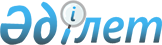 О внесении изменений в Указ Президента Республики Казахстан от 29 сентября 2001 года N 692
					
			Утративший силу
			
			
		
					Указ Президента Республики Казахстан от 5 августа 2002 года N 915. Утратил силу - Указом Президента РК от 15 ноября 2003 г. N 1228 (U031228)

        В соответствии с подпунктом 1) пункта 2 статьи 33 Конституционного закона Республики Казахстан от 26 декабря 1995 года  Z952733_   "О Президенте Республики Казахстан" постановляю: 

      1. Внести в приложение к Указу Президента Республики Казахстан от 29 сентября 2001 года N 692  U010692_   "Об образовании Совета предпринимателей при Президенте Республики Казахстан" следующие изменения: 

      ввести в состав Совета предпринимателей при Президенте Республики Казахстан:      Масимова                - Заместителя Премьер-Министра 

     Карима                    Республики Казахстан, 

     Кажимкановича 

 

          Досаева                 - Председателя Агентства Республики 

     Ерболата                  Казахстан по регулированию 

     Аскарбековича             естественных монополий, защите 

                               конкуренции и поддержке малого 

                               бизнеса, 

 

     Абдигапарова            - президента ЗАО "Казахстанская 

     Сагадата Едигеновича      международная инвестиционно- 

                               инновационная финансовая 

                               компания", 

 

          Кожахметова             - президента ТОО "Асем"; 

     Талгата Базарбаевича 

 

          строку: 

     "Сатылганов              - председатель правления 

     Кайрат Алпамышович         ОАО "Алматинский торгово- 

                                финансовый банк" 

 

          изложить в следующей редакции: 

 

     "Сатылганов             - председатель правления 

     Кайрат Алпамышович        ОАО "Народный банк Казахстана"; 

 

           вывести из указанного состава: Джандосова Ураза Алиевича, Имашева Берика Мажитовича, Абилова Булата Мукишевича, Аблязова Мухтара Кабуловича, Мырзабекова Газиза Толеубековича, Нурсилинова Ахметбека Кусетаевича, Павлова Александра Сергеевича. 

      2. Настоящий Указ вступает в силу со дня подписания.           Президент 

     Республики Казахстан 
					© 2012. РГП на ПХВ «Институт законодательства и правовой информации Республики Казахстан» Министерства юстиции Республики Казахстан
				